2021年“国元证券杯”安徽省大学生金融投资创新大赛《投资分析报告》某某投资分析报告学      校：        某某大学              团队长姓名：        某某某                专业与班级：     某某专业某某班           联 系 电 话：     180***********          团 队 成 员：     某某某、某某            指 导 老 师：        某某某               某某投资分析报告（一号字黑体）摘要：200左右，宋体，小四，1.5倍行距。（注意，全文如果没有特别说明，一律用宋体，小四，1.5倍行距。）关键词：3--5个，中间用分号隔开。正文部分：一、经济学分理论经济学和应用经济学（一）理论经济学的学科划分1．宏观经济学宏观经济学的内容十分丰富，从不同角度看……Clinton和Latin（2003）的研究表明，宏观经济学……正文说明：1．正确列示二级标题、三级标题，最多至四级标题。四级标题后面的内容接排，一般采取（1）、（2）的格式，不再另起一行。图表说明：1．表中中文使用宋体，英文和数字使用Times New Roman字体，五号字体。2．图中中文使用宋体，英文和数字使用Times New Roman字体，五号字体。3．表的标题位于表的上方，图的标题位于图的下方；如需交待资料来源，还应在图或表的下方注明“资料来源：”；如有补充说明，应以“注：”的形式进行说明。顺序为：先“注”，后“资料来源”。4．表格统一用开栏，即左右两边的边框须删除；同时，表中的统一单位请提取出来。见如下示例。5．注意给出图中横、纵坐标轴的名称，如：亿元、%等。6．图表中的数据与正文分析务必对应一致，并确保相关计算准确无误。  表1                 中国国内生产总值历年统计（五号黑体）       单位：亿元、%  注：（五号宋体，单倍行距）。  资料来源：（五号宋体，单倍行距）。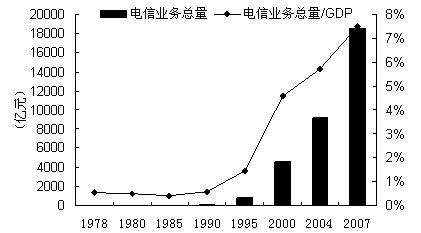 图1  电信业务总量及其占GDP的比重（五号黑体）            注：（五号宋体，单倍行距）。            资料来源：（五号宋体，单倍行距）。参考文献：（五号黑体）1．（具体要求请参见参考文献格式规范，国家标准GBT7714。）参考文献说明：1．本刊不用随文注，参考文献顺序要求先中文、后英文，并按首字母顺序排序。2．英文参考文献中，除连词、介词等虚词外，每一单词首字母大写。3．中文使用宋体，英文和数字使用Times New Roman字体，五号字体，单倍行距。国内生产总值（中文使用宋体，英文和数字使用Times New Roman字体，小五号字体）（中文使用宋体，英文和数字使用Times New Roman字体，小五号字体）（中文使用宋体，英文和数字使用Times New Roman字体，小五号字体）（中文使用宋体，英文和数字使用Times New Roman字体，小五号字体）（中文使用宋体，英文和数字使用Times New Roman字体，小五号字体）（中文使用宋体，英文和数字使用Times New Roman字体，小五号字体）